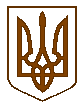 Баришівська селищна рада Броварського районуКиївської областіVIII скликанняР І Ш Е Н Н Я24.06.2022                                                                                           № проектПро  доповнення   переліку об’єктів комунальної власності Баришівської селищної ради, які підлягають відчуженню (приватизації ) в  2022 році.     Відповідно ст. 26 п.30, ст. 60 Закону України «Про місцеве самоврядування в Україні», Закону України «Про приватизацію державного майна», Закон України «Про приватизацію невеликих державних підприємств (малу приватизацію)», враховуючи рішення селищної ради від 22.11.2021 року №873-15-08 «Про  затвердження переліку об’єктів комунальної власності Баришівської селищної ради, які підлягають відчуженню (приватизації) у 2022 році», селищна рада     В И Р І Ш И Л А:1.  Внести зміни до переліку об’єктів нерухомого майна комунальної власності Баришівської селищної ради, що підлягають відчуженню у 2022 році, затверджений рішенням  селищної ради 22.11.2021 року №873-15-08 «Про  доповнення   переліку об’єктів комунальної власності Баришівської селищної ради, які підлягають відчуженню (приватизації ) в  2022 році» (додаток викласти в новій редакції).2. Доручити комісії з конкурсного відбору суб’єктів  оціночної діяльності для розробки незалежної експертної грошової оцінки комунального майна Баришівської селищної ради(голова комісії Гордієнко В.М.), затверджену рішенням селищної ради від 16.07.2021     №591-11-08    «Про затвердження Положення про конкурсний відбір суб’єктів оціночної діяльності для проведення незалежної оцінки комунального майна Баришівської селищної ради»  замовити експертну оцінку даних об’єктів з висновком експерта про їх ринкову вартість та винести звіт про оцінку на затвердження сесії селищної ради.3. Відділу комунальної власності, житлово – комунального господарства та благоустрою апарату виконавчого комітету селищної ради  підготувати об’єкти зазначені в додатку до рішення сесії  до відчуження(приватизації).4.Контроль за виконанням рішення покласти  на постійну комісію селищної ради з питань законності і правопорядку, комунальної власності, транспорту та зв’язку. Селищний голова                                                    Олександр ВАРЕНІЧЕНКО                                                Додаток                                                          Затверджено                                                             рішенням сесії Баришівської селищної ради                                                                                   від 24.061.2022 № проектПерелік об’єктів комунальної власності Баришівської селищної ради, які підлягають відчуженню у 2022 році Секретар ради                                                                Надія СЛУХАЙ№ з/пНазва об’єктаМісцезнаходженняБалансова вартість об’єктаБалансоутримувач1Будівля лазніКиївська область, Броварський район, с.Перемога, вулиця Братів Ковалів,323423,00 грн.(двадцять три тисячі чотириста двадцять три гривні 00 копійок)Виконавчий комітет Баришівської селищної ради2Недобудова (пожежне депо)Київська область Броварський район с.Корніївка, вулиця Незалежності, будинок 30а14436,00грн.(чотирнадцять тисяч чотириста тридцять шість гривень 00 копійок)Виконавчий комітет Баришівської селищної ради3Будівля лазні Київська область Броварський район с.Гостролуччя, вулиця Лісова, будинок 3а6079,00 грн.( шість тисяч сімдесят дев’ять гривень 00 копійок)Виконавчий комітет Баришівської селищної ради